Liebe Eltern vom Stammtisch,wir treffen uns nun in den Ferien  zum "politischen" Plaudern und Planen, wie es weitergehen soll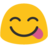 im Hotel zur Post, Lauf, im 1.Stockam Aschermittwoch, den 26. Feb. 20 um 19.30 Uhr.Auch eine spontane Teilnahme ist möglich.Ich freue mich auf unsere Begegnung und grüße alle herzlichIrene OertelInklusion Bayern e.V.Tel. 09151/2122